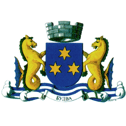 CRNA GORAOPŠTINA BUDVASekretarijat za zaštitu imovineTrg Sunca broj 3, 85310 Budva, Crna Gora, tel: +382 33 456 922, 456 827, zastita.imovine@budva.me    Broj:  UPI-02-037/22-4/2Budva,  24.02.2022.godineSekretarijat za zaštitu imovine Opštine Budva na osnovu člana 30 stav 1 Zakona o slobodnom pristupu informacijama („ Sl.list CG“ br.44/12) postupajući po zahtjevu Radoslava Jovanovića ispred „PotPourri Development“ doo Budva,  koji je dostavljen ovom  Sekretarijatu dana 17.02.2022.godine a zaveden pod poslovnim brojem UPI-02-037/22-4/1 radi pristupa informaciji donosi :			                                	R J E Š E NJ E USVAJA se zahtjev Radoslava Jovanovića ispred „PotPourri Development“ doo Budva, pa se dozvoljava pristup informaciji- fotokopiji dokumentacije koja se odnosi na rješenje o izuzimanju br.U.80/07 od 21.09.2007.godine.Pristup informaciji iz tačke 1 dispozitiva ovog rješenja ostvariće se ličnim preuzimanjem. Žalba protiv ovog rješenja ne odlaže njegovo izvršenje.						O b r a z l o ž e nj eRadoslav Jovanović ispred „PotPourri Development“ doo Budva obratio se ovom sekretarijartu sa zahtjevom za slobodan pristup informacijama br. UPI-02-037/22-4/1 od 17.02.2022godine,  kojim je tražio  pristup informaciji-fotokopiji dokumentacije koja se odnosi na rješenje o izuzimanju br.U.80/07 od 21.09.2007.godine.	U postupku po navedenom zahtjevu, Sekretarijat za zaštitu imovine je utvrdio da posjeduje traženu informaciju, te da se u dijelu iste opisanom u članu 1 dispozitiva rješenja ne nalaze podaci čijim bi objelodanjivanjem ugrozio neki od interesa iz člana 14 Zakona o slobodnom pristupu informacijama , pa nalazi da zahtjev treba usvojiti kao osnovan, u skladu sa članom 13 i članom 21 stav 2 Zakona o slobodnom pristupu informacijama.Budući da predmetna informacija ima 14 stranica formata A4  i da se pristup istoj omogućava dostavljanjem njene kopije putem pošte preporučenom pošiljkom , a imajući u vidu da je članom 33 stav 2 Zakona o slobodnom pristupu informacijama , propisano da “podnosilac zahtjeva snosi troškove postupka za pristup informaciji koji se odnose na stvarne troškove organa vlasti radi kopiranja, skeniranja i dostavljanja tražene informacija , u skladu sa propisom Vlade Crne Gore “, ali i da je članom 4 Uredbe o naknadi troškova u postupku za pristup  informacijama ( “SL.list Crne Gore “ br.066/16 ) , propisano da “organ Vlasti može iz razloga ekonomičnosti i srazmjernosti, u cilju zaštite prava stranaka i javnog interesa, odlučiti da podnosiocu zahtjeva ne naplaćuje troškove postupka ukoliko isti ne prelaze iznos od 2,00 €.	Žalba na rješenje ne odlaže izvršenje, shodno članu 36 Zakona o slobodnom pristupu informacijama.Na osnovu navedenog odlučeno je kao u dispozitivu rješenja .PRAVNA POUKA : protiv ovog Rješenja može se izjaviti žalba Agenciji za zaštitu podataka o ličnosti i pristup informacijama u roku od 15 dana od prijema rješenja  neposredno ili preko ovog sekretarijata.Žalba se podnosi u dva primjerka, sa dokazom o uplati administrativne takse na žiro račun broj ,510- 8176777-39 shodno tarifnom broju 2 Zakona o administrativnim taksama ( „ Sl.list RCG“, br.53/03...02/06 i „ Sl.list CG“, br.22/08....26/11) Dostavljeno :                                                            	   		SEKRETAR                            podnosiocu zahtjeva 			 Agenciji za zaštitu podataka o ličnosti 			                              	i pristup informacijama u spise predmeta		                                                                                                                               